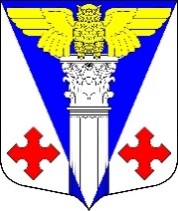 Совет депутатов  МО «Котельское сельское поселение» Кингисеппского муниципального района Ленинградской области                                              РЕШЕНИЕ от  18.05.2021 года   № 137В соответствии с  Бюджетным кодексом Российской Федерации и Уставом муниципального образования «Котельское сельское поселение»  Кингисеппского муниципального района Ленинградской области, Совет депутатов муниципального образования «Котельское сельское поселение» Кингисеппского муниципального района Ленинградской областиРЕШИЛ:1. Внести  в решение Совета депутатов муниципального образования «Котельское сельское поселение» Кингисеппского муниципального района Ленинградской области  от  10.12.2020  года №90 «О  бюджете муниципального образования «Котельское сельское поселение» Кингисеппского муниципального района Ленинградской области на 2021 год и на плановый период 2022 и 2023 годов» следующие изменения:В пункте 1:а) в абзаце 2 цифры «110 110,5» заменить цифрами «132 592,0»;б) в абзаце 3 цифры «111 697,5» заменить цифрами «134 179,0».1.2. В пункте 2:а) в абзаце 2 цифры «90 795,8» заменить цифрами «97 907,2»;б) в абзаце 3 словосочетание «на 2022 год в сумме 90 795,8 тысяч рублей, в том числе условно утвержденные расходы в сумме 894,8 тысяч рублей» заменить на словосочетание «на 2022 год в сумме 97 907,2 тысяч рублей, в том числе условно утвержденные расходы в сумме 909,6 тысяч рублей»;в) в абзацах 2,3 цифры «36 044,5» заменить цифрами «36 888,7».1.3. В пункте 3:а) в абзаце 2 цифры «86 782,3» заменить цифрами «109 249,8»;б) в абзаце 3 цифры «68 116,3» заменить цифрами «74 635,0»;в) в абзаце 4 цифры «15 363,3» заменить цифрами «16 207,5».1.4. Приложение № 1 «Источники внутреннего финансирования дефицита бюджета муниципального образования «Котельское сельское поселение» Кингисеппского муниципального района Ленинградской области на 2021 год и на плановый период 2022 и 2023 годов» изложить в новой редакции: Приложение № 1 к решению Совета депутатов МО «Котельское сельское поселение» «Кингисеппского муниципального района  Ленинградской области   от 10.12.2020 года № 90 (в редакции от 18.05.2021№137)Источники внутреннего финансирования дефицита бюджета муниципального образования  «Котельское сельское поселение» Кингисеппского муниципального района Ленинградской областина 2021 год и на плановый период 2022 и 2023 годов1.5. Приложение №2 «Прогнозируемые поступления налоговых, неналоговых доходов и безвозмездных поступлений в бюджет муниципального образования «Котельское сельское поселение» Ленинградской области по кодам видов доходов на 2021 год и на плановый период 2022 и 2023 годов» изложить в новой редакции: Приложение № 2 к решению Совета депутатов МО «Котельское сельское поселение» «Кингисеппского муниципального района  Ленинградской области   от 10.12.2020 года № 90 (в редакции от 18.05.2021№137)1.6. Дополнить приложением № 5.2. следующего содержания:«Приложение № 5.2. к решению Совета депутатов МО «Котельское сельское поселение» Кингисеппского муниципального района Ленинградской области   от 10.12.2020 года № 90ИЗМЕНЕНИЕ РАСПРЕДЕЛЕНИЯ бюджетных ассигнований по целевым статьям (муниципальным программам  и непрограммным направлениям деятельности), группам и подгруппам видов расходов классификации расходов бюджетов, по разделам и подразделам классификации расходов бюджета муниципального образования «Котельское сельское поселение» Кингисеппского муниципального района Ленинградской области на 2021 год и на плановый период 2022 и 2023 годов,предусмотренных приложением 5 к решению Совета депутатов муниципального образования «Котельское сельское поселение» Кингисеппского муниципального района Ленинградской области «О бюджете муниципального образования «Котельское сельское поселение» Кингисеппского муниципального района Ленинградской области на 2021 год и на плановый период 2022 и 2023 годов»1.7.  Дополнить приложением № 6.2. следующего содержания:«Приложение № 6.2.к решению Совета депутатов МО «Котельское сельское поселение» Кингисеппского муниципального района Ленинградской области   от 10.12.2020 года № 90ИЗМЕНЕНИЕ РАСПРЕДЕЛЕНИЯ
 бюджетных ассигнований по разделам, подразделам бюджетной классификации расходов бюджета муниципального образования «Котельское сельское поселение Кингисеппского муниципального района Ленинградской области на 2021 год и на плановый период 2022 и 2023 годов,предусмотренных приложением 6 к решению Совета депутатов муниципального образования «Котельское сельское поселение» Кингисеппского муниципального района Ленинградской области «О бюджете муниципального образования «Котельское сельское поселение» Кингисеппского муниципального района Ленинградской области на 2021 год и на плановый период 2022 и 2023 годов»1.8. Дополнить приложением 7.2. следующего содержания:«Приложение № 7.2. к решению Совета депутатов МО «Котельское сельское поселение» Кингисеппского муниципального района Ленинградской области   от 10.12.2020 года № 90ИЗМЕНЕНИЕ Ведомственной структуры расходов бюджета муниципального образования «Котельское сельское поселение» Кингисеппского муниципального района Ленинградской области на 2021 год и на плановый период 2022 и 2023 годов,предусмотренных приложением 7 к решению Совета депутатов муниципального образования «Котельское сельское поселение» Кингисеппского муниципального района Ленинградской области  «О бюджете муниципального образования «Котельское сельское поселение» Кингисеппского муниципального района Ленинградской области на 2021 год и на плановый период 2022 и 2023 годов»1.9.Приложение №8 «Адресная инвестиционная программа, финансируемая за счёт средств бюджета муниципального образования "Котельское сельское поселение" Кингисеппского муниципального района Ленинградской области на 2021 год и на плановый период 2022 и 2023 годов» изложить в новой редакции:  «Приложение № 8 к решению Совета депутатов МО «Котельское сельское поселение» Кингисеппского муниципального района Ленинградской области   от 10.12.2020 года № 90 (в редакции от18.05.2021 №137)Адресная инвестиционная программа, финансируемая за счёт средств бюджета муниципального образования "Котельское сельское поселение" Кингисеппского муниципального района Ленинградской области на 2021 год и на плановый период 2022 и 2023 годов1.10. В пункте 18:	а) в абзаце 2 цифры «10 724,5» заменить цифрами «10 574,5»Глава муниципального образования«Котельское сельское поселение»          	                                      Н.А. Таршев	О внесении изменений в Решение Совета депутатов муниципального образования «Котельское сельское поселение» Кингисеппского муниципального района Ленинградской области от 10.12.2020 года № 90 «О бюджете муниципального образования «Котельское сельское поселение» Кингисеппского муниципального района Ленинградской области на 2021 год и на плановый период 2022 и 2023 годов»Код НаименованиеСумма (тысяч рублей)Сумма (тысяч рублей)Сумма (тысяч рублей)Код Наименование2021 год2022 год2023 год1234501 05 00 00 00 0000 000Изменение остатков средств на счетах по учету средств бюджета1 587,00,00,001 05 00 00 00 0000 500Увеличение остатков средств бюджетов-132 592,0-97 907,2-36 888,701 05 02 00 00 0000 500 Увеличение прочих остатков средств бюджетов -132 592,0-97 907,2-36 888,701 05 02 01 00 0000 510Увеличение прочих остатков денежных средств бюджетов -132 592,0-97 907,2-36 888,701 05 02 01 10 0000 510Увеличение прочих остатков денежных средств бюджетов сельских поселений-132 592,0-97 907,2-36 888,701 05 00 00 00 0000 600Уменьшение остатков средств бюджетов 134 179,097 907,236 888,701 05 02 00 00 0000 600 Уменьшение прочих остатков средств бюджетов 134 179,097 907,236 888,701 05 02 01 00 0000 610Уменьшение прочих остатков денежных средств бюджетов 134 179,097 907,236 888,701 05 02 01 10 0000 610Уменьшение прочих остатков денежных средств бюджетов сельских поселений134 179,097 907,236 888,7Всего источников внутреннего финансирования1 587,00,00,0Прогнозируемые поступления налоговых, неналоговых и безвозмездных поступлений в бюджет муниципального образования «Котельское сельское поселение» Кингисеппского муниципального района Ленинградской области по видам доходов на 2021 год и на плановый период 2022 и 2023 годовКод бюджетной классификацииИсточники доходовСумма (тысяч рублей)Сумма (тысяч рублей)Сумма (тысяч рублей)Код бюджетной классификацииИсточники доходов2021 год2022 год2023 год123451 00 00000 00 0000 000НАЛОГОВЫЕ И НЕНАЛОГОВЫЕ ДОХОДЫ23 282,223 272,220 681,21 01 00000 00 0000 000НАЛОГИ НА ПРИБЫЛЬ, ДОХОДЫ2 835,92 949,33 067,31 01 02000 01 0000 110Налог на доходы физических лиц2 835,92 949,33 067,31 01 02010 01 0000 110Налог на доходы физических лиц с доходов, источником которых является налоговый агент, за исключением доходов, в отношении которых исчисление и уплата налога осуществляются в соответствии со статьями 227, 227.1 и 228 Налогового кодекса Российской Федерации2 835,92 949,33 067,31 03 00000 00 0000 000НАЛОГИ НА ТОВАРЫ (РАБОТЫ, УСЛУГИ), РЕАЛИЗУЕМЫЕ НА ТЕРРИТОРИИ РФ5 811,56 044,06 285,71 03 02000 01 0000 110Акцизы по подакцизным товарам (продукции), производимым на территории Российской Федерации5 811,56 044,06 285,71 03 02231 01 0000 110Доходы от уплаты акцизов на дизельное топливо, подлежащие распределению между бюджетами субъектов Российской Федерации и местными бюджетами с учетом установленных дифференцированных нормативов отчислений в местные бюджеты (по нормативам, установленным Федеральным законом о федеральном бюджете в целях формирования дорожных фондов субъектов Российской Федерации)1 941,02 018,72 099,41 03 02241 01 0000 110Доходы от уплаты акцизов на моторные масла для дизельных и (или) карбюраторных (инжекторных) двигателей, подлежащие распределению между бюджетами субъектов Российской Федерации и местными бюджетами с учетом установленных дифференцированных нормативов отчислений в местные бюджеты (по нормативам, установленным Федеральным законом о федеральном бюджете в целях формирования дорожных фондов субъектов Российской Федерации)31,232,533,81 03 02251 01 0000 110Доходы от уплаты акцизов на автомобильный бензин, подлежащие распределению между бюджетами субъектов Российской Федерации и местными бюджетами с учетом установленных дифференцированных нормативов отчислений в местные бюджеты (по нормативам, установленным Федеральным законом о федеральном бюджете в целях формирования дорожных фондов субъектов Российской Федерации)3 839,33 992,84 152,51 05 00000 00 0000 000НАЛОГИ НА СОВОКУПНЫЙ ДОХОД65,065,065,01 05 03000 01 0000 110Единый сельскохозяйственный налог65,065,065,01 05 03010 01 0000 110Единый сельскохозяйственный налог65,065,065,01 06 00000 00 0000 000НАЛОГ НА ИМУЩЕСТВО8 462,78 490,98 519,61 06 01000 00 0000 110Налог на имущество физических лиц229,7229,7229,71 06 01030 10 0000 110Налог на имущество физических лиц, взимаемый по ставкам, применяемым к объектам налогообложения, расположенным в границах сельских поселений229,7229,7229,71 06 06000 00 0000 110Земельный налог8 233,08 261,28 289,91 06 06033 10 0000 110Земельный налог с организаций, обладающих земельным участком, расположенным в границах сельских поселений5 393,55 393,55 393,51 06 06043 10 0000 110Земельный налог с физических лиц, обладающих земельным участком, расположенным в границах сельских поселений2 839,52 867,72 896,41 08 00000 00 0000 000ГОСУДАРСТВЕННАЯ ПОШЛИНА5,25,25,21 08 04000 01 0000 110 Государственная пошлина за совершение нотариальных действий (за исключением действий, совершаемых консульскими учреждениями Российской Федерации)5,25,25,21 08 04020 01 0000 110 Государственная пошлина за совершение нотариальных действий должностными лицами органов местного самоуправления, уполномоченными в соответствии с законодательными актами Российской Федерации на совершение нотариальных действий5,25,25,21 11 00000 00 0000 000ДОХОДЫ ОТ ИСПОЛЬЗОВАНИЯ ИМУЩЕСТВА, НАХОДЯЩЕГОСЯ В ГОСУДАРСТВЕННОЙ И МУНИЦИПАЛЬНОЙ СОБСТВЕННОСТИ5 063,95 603,42 618,41 11 05000 00 0000 120 Доходы, получаемые в виде арендной либо иной платы за передачу в возмездное пользование государственного и муниципального имущества (за исключением имущества бюджетных и автономных учреждений, а также имущества государственных и муниципальных унитарных предприятий, в том числе казенных)4 686,25 301,82 304,71 11 05035 10 0000 120 Доходы от сдачи в аренду имущества, находящегося в оперативном управлении органов управления сельских поселений и созданных ими учреждений (за исключением имущества муниципальных бюджетных и автономных учреждений)338,2203,2203,21 11 05075 10 0000 120 Доходы от сдачи в аренду имущества, составляющего казну сельских поселений (за исключением земельных участков)4 348,05 098,62 101,51 11 09000 00 0000 120 Прочие доходы от использования имущества и прав, находящихся в государственной и муниципальной собственности (за исключением  имущества бюджетных и  автономных учреждений, а также имущества государственных и муниципальных унитарных предприятий, в том числе казенных)377,7301,6313,71 11 09045 10 0000 120Прочие поступления от использования имущества, находящегося в собственности сельских поселений (за исключением имущества муниципальных бюджетных и автономных учреждений, а также имущества муниципальных унитарных предприятий, в том числе казенных)377,7301,6313,71 13 00000 00 0000 000ДОХОДЫ ОТ ОКАЗАНИЯ ПЛАТНЫХ УСЛУГ И КОМПЕНСАЦИИ ЗАТРАТ ГОСУДАРСТВА124,0114,4120,01 13 01000 00 0000 130Доходы от оказания платных услуг (работ)124,0114,4120,01 13 01995 10 0000 130Прочие доходы от оказания платных услуг (работ) получателями средств бюджетов сельских поселений110,0114,4120,01 13 02000 10 0000 130Доходы от компенсации затрат государства14,00,00,01 13 02995 10 0000 130Прочие доходы от компенсации затрат государства14,00,00,01 14 00000 00 0000 000ДОХОДЫ ОТ ПРОДАЖИ МАТЕРИАЛЬНЫХ И НЕМАТЕРИАЛЬНЫХ АКТИВОВ914,00,00,01 14 02000 00 0000 000Доходы от реализации имущества, находящегося в государственной и муниципальной собственности (за исключением имущества бюджетных и  автономных учреждений, а также имущества государственных и муниципальных унитарных предприятий, в том числе казенных)707,00,00,01 14 02050 10 0000 410Доходы от реализации имущества, находящегося в собственности сельских поселений  (за исключением движимого имущества муниципальных бюджетных и автономных учреждений, а также имущества муниципальных унитарных предприятий, в том числе казенных), в части реализации основных средств по указанному имуществу707,00,00,01 14 06000 00 0000 000Доходы от продажи земельных участков, находящихся в государственной и муниципальной собственности207,00,00,01 14 06020 10 0000 430Доходы от продажи земельных участков, находящихся в собственности сельских поселений (за исключением земельных участков муниципальных бюджетных и автономных учреждений)207,00,00,02 00 00000 00 0000 000БЕЗВОЗМЕЗДНЫЕ ПОСТУПЛЕНИЯ109 309,874 635,016 207,52 02 00000 00 0000 000БЕЗВОЗМЕЗДНЫЕ ПОСТУПЛЕНИЯ ОТ ДРУГИХ БЮДЖЕТОВ БЮДЖЕТНОЙ СИСТЕМЫ РОССИЙСКОЙ ФЕДЕРАЦИИ109 249,874 635,016 207,52 02 10000 00 0000 150Дотации бюджетам бюджетной системы Российской Федерации12 633,213 173,813 742,42 02 16001 10 0000 150Дотации бюджетам сельских поселений на выравнивание бюджетной обеспеченности из бюджетов муниципальных районов12 633,213 173,813 742,42 02 20000 00 0000 150Субсидии бюджетам бюджетной системы Российской Федерации (межбюджетные субсидии)90 982,061 160,32 164,22 02 20077 10 0000 150Субсидии бюджетам сельских поселений на софинансирование капитальных вложений в объекты муниципальной собственности17 537,66 518,70,02 02 20216 10 0000 150Субсидии бюджетам сельских поселений на осуществление дорожной деятельности в отношении автомобильных дорог общего пользования, а также капитального ремонта и ремонта дворовых территорий многоквартирных домов, проездов к дворовым территориям многоквартирных домов населенных пунктов3 849,80,00,02 02 25497 10 0000 150Субсидии бюджетам городских поселений на реализацию мероприятий по обеспечению жильем молодых семей0,00,01 320,02 02 27139 10 0000 150Субсидии бюджетам сельских поселений на софинансирование капитальных вложений в объекты государственной (муниципальной) собственности в рамках создания и модернизации объектов спортивной инфраструктуры региональной собственности (муниципальной собственности) для занятий физической культурой и спортом44 176,130 724,60,02 02 29999 10 0000 150Прочие субсидии бюджетам сельских поселений25 418,523 917,0844,22 02 30000 00 0000 150Субвенции бюджетам бюджетной системы Российской Федерации300,9300,9300,92 02 30024 10 0000 150Субвенции бюджетам сельских поселений на выполнение передаваемых полномочий субъектов Российской Федерации3,53,53,52 02 35118 10 0000 150Субвенции бюджетам сельских поселений на осуществление первичного воинского учета на территориях, где отсутствуют военные комиссариаты297,4297,4297,42 02 40000 00 0000 150Иные межбюджетные трансферты5 333,70,00,02 02 49999 10 0000 150Прочие межбюджетные трансферты, передаваемые бюджетам сельских поселений5 333,70,00,02 04 00000 00 0000 000БЕЗВОЗМЕЗДНЫЕ ПОСТУПЛЕНИЯ ОТ НЕГОСУДАРСТВЕННЫХ ОРГАНИЗАЦИЙ60,00,00,02 04 05000 10 0000 150Безвозмездные поступления от негосударственных организаций в бюджеты сельских поселений60,00,00,02 04 05099 10 0000 150Прочие безвозмездные поступления от негосударственных организаций в бюджеты сельских поселений60,00,00,0ВСЕГО ДОХОДОВ:ВСЕГО ДОХОДОВ:132 592,097 907,236 888,7НаименованиеЦСРВРРзПРСумма                                                                    (тысяч рублей)Сумма                                                                    (тысяч рублей)Сумма                                                                    (тысяч рублей)НаименованиеЦСРВРРзПР2021 год2022 год2023 год12345678Всего22 481,57 111,3844,2Муниципальная программа муниципального образования "Котельское сельское поселение" "Развитие жилищно-коммунального хозяйства и благоустройства на территории МО "Котельское сельское поселение"42.0.00.0000021 609,86 518,6844,2Подпрограмма "Развитие коммунальной и инженерной инфраструктуры МО "Котельское сельское поселение"42.1.00.0000020 951,06 652,70,0Основное мероприятие "Газификация населенных пунктов"42.1.01.0000017 411,96 652,70,0Проектирование, строительство и реконструкция объектов газификации42.1.01.80410-91,00,00,0Капитальные вложения в объекты государственной (муниципальной) собственности42.1.01.80410400-91,00,00,0Коммунальное хозяйство42.1.01.804104000502-91,00,00,0Техническое обслуживание газопроводов42.1.01.80520138,10,00,0Закупка товаров, работ и услуг для обеспечения государственных (муниципальных) нужд42.1.01.80520200138,10,00,0Коммунальное хозяйство42.1.01.805202000502138,10,00,0Капитальное строительство объектов газификации (в том числе проектно-изыскательские работы)42.1.01.S0200100,06 652,70,0Капитальные вложения в объекты государственной (муниципальной) собственности42.1.01.S0200400100,06 652,70,0Коммунальное хозяйство42.1.01.S02004000502100,06 652,70,0Проектирование, строительство и реконструкция объектов (по объектам газификации)42.1.01.S066017 264,80,00,0Капитальные вложения в объекты государственной (муниципальной) собственности42.1.01.S066040017 264,80,00,0Коммунальное хозяйство42.1.01.S0660400050217 264,80,00,0Основное мероприятие "Содержание, реконструкция, капитальный ремонт и ремонт объектов теплоснабжения"42.1.03.000003 598,20,00,0Реализация мероприятий по обеспечению устойчивого функционирования объектов теплоснабжения на территории Ленинградской области42.1.03.S01604 719,20,00,0Закупка товаров, работ и услуг для обеспечения государственных (муниципальных) нужд42.1.03.S01602004 719,20,00,0Коммунальное хозяйство42.1.03.S016020005024 719,20,00,0Приобретение автономных источников электроснабжения (дизель-генераторов) для резервного энергоснабжения объектов жизнеобеспечения населенных пунктов Ленинградской области42.1.03.S4270-1 121,00,00,0Закупка товаров, работ и услуг для обеспечения государственных (муниципальных) нужд42.1.03.S4270200-1 121,00,00,0Коммунальное хозяйство42.1.03.S42702000502-1 121,00,00,0Основное мероприятие "Организация деятельности по сбору и транспортированию твердых коммунальных отходов"42.1.04.00000-59,10,00,0Реализация мероприятий по созданию мест (площадок) накопления твердых коммунальных отходов42.1.04.S4790-59,10,00,0Закупка товаров, работ и услуг для обеспечения государственных (муниципальных) нужд42.1.04.S4790200-59,10,00,0Коммунальное хозяйство42.1.04.S47902000502-59,10,00,0Подпрограмма "Благоустройство территории в МО "Котельское сельское поселение"42.2.00.00000657,9-134,1844,2Основное мероприятие "Обеспечение и повышение комфортности условий проживания граждан"42.2.01.00000605,9-134,1844,2Содержание, обслуживание, капитальный и текущий ремонт объектов уличного освещения42.2.01.80190465,20,00,0Закупка товаров, работ и услуг для обеспечения государственных (муниципальных) нужд42.2.01.80190200465,20,00,0Благоустройство42.2.01.801902000503465,20,00,0Содержание, поддержание и улучшение санитарного и эстетического состояния территории муниципального образования42.2.01.80210140,7-134,1-126,1Закупка товаров, работ и услуг для обеспечения государственных (муниципальных) нужд42.2.01.80210200140,7-134,1-126,1Благоустройство42.2.01.802102000503140,7-134,1-126,1Реализация мероприятий по ликвидации несанкционированных свалок42.2.01.S48800,00,0970,3Закупка товаров, работ и услуг для обеспечения государственных (муниципальных) нужд42.2.01.S48802000,00,0970,3Благоустройство42.2.01.S488020005030,00,0970,3Основное мероприятие "Организация и содержание мест захоронения"42.2.02.0000052,00,00,0Содержание и ремонт памятников воинских захоронений42.2.02.8029052,00,00,0Закупка товаров, работ и услуг для обеспечения государственных (муниципальных) нужд42.2.02.8029020052,00,00,0Благоустройство42.2.02.80290200050352,00,00,0Подпрограмма "Развитие жилищного хозяйства на территории МО "Котельское сельское поселение"42.4.00.000000,90,00,0Основное мероприятие "Обеспечение качественным жильем граждан «Котельского сельского поселения"42.4.01.000000,90,00,0Содержание жилого фонда, находящегося в муниципальной собственности42.4.01.801500,90,00,0Закупка товаров, работ и услуг для обеспечения государственных (муниципальных) нужд42.4.01.801502000,90,00,0Жилищное хозяйство42.4.01.8015020005010,90,00,0Муниципальная программа муниципального образования "Котельское сельское поселение" "Развитие культуры и спорта в МО "Котельское сельское поселение"45.0.00.00000629,3592,70,0Подпрограмма "Развитие объектов физической культуры и спорта"45.3.00.00000629,3592,70,0Основное мероприятие "Строительство, реконструкция и проектирование спортивных объектов"45.3.01.0000029,30,00,0Прочие мероприятия в области физической культуры и спорта45.3.01.8030029,30,00,0Закупка товаров, работ и услуг для обеспечения государственных (муниципальных) нужд45.3.01.8030020029,30,00,0Массовый спорт45.3.01.80300200110229,30,00,0Федеральный проект "Спорт - норма жизни"45.3.P5.00000600,0592,70,0Создание и модернизация объектов спортивной инфраструктуры региональной собственности (муниципальной собственности) для занятий физической культурой и спортом45.3.P5.51390600,0592,70,0Капитальные вложения в объекты государственной (муниципальной) собственности45.3.P5.51390400600,0592,70,0Массовый спорт45.3.P5.513904001102600,0592,70,0Капитальный ремонт и ремонт автомобильных дорог общего пользования местного значения47.1.01.80110-26,40,00,0Закупка товаров, работ и услуг для обеспечения государственных (муниципальных) нужд47.1.01.80110200-26,40,00,0Дорожное хозяйство (дорожные фонды)47.1.01.801102000409-26,40,00,0Паспортизация автомобильных дорог общего пользования местного значения47.1.01.8013025,00,00,0Закупка товаров, работ и услуг для обеспечения государственных (муниципальных) нужд47.1.01.8013020025,00,00,0Дорожное хозяйство (дорожные фонды)47.1.01.80130200040925,00,00,0Ремонт автомобильных дорог общего пользования местного значения47.1.01.S01401,40,00,0Закупка товаров, работ и услуг для обеспечения государственных (муниципальных) нужд47.1.01.S01402001,40,00,0Дорожное хозяйство (дорожные фонды)47.1.01.S014020004091,40,00,0Обеспечение деятельности органов местного самоуправления86.0.00.00000-150,00,00,0Обеспечение деятельности аппаратов органов местного самоуправления86.4.00.00000-150,00,00,0Непрограммные расходы86.4.01.00000-150,00,00,0Исполнение функций органов местного самоуправления86.4.01.00120-150,00,00,0Расходы на выплаты персоналу в целях обеспечения выполнения функций государственными (муниципальными) органами, казенными учреждениями, органами управления государственными внебюджетными фондами86.4.01.00120100-298,00,00,0Функционирование Правительства Российской Федерации, высших исполнительных органов государственной власти субъектов Российской Федерации, местных администраций86.4.01.001201000104-298,00,00,0Закупка товаров, работ и услуг для обеспечения государственных (муниципальных) нужд86.4.01.00120200148,00,00,0Функционирование Правительства Российской Федерации, высших исполнительных органов государственной власти субъектов Российской Федерации, местных администраций86.4.01.001202000104148,00,00,0Непрограммные расходы органов местного самоуправления87.0.00.00000392,40,00,0Непрограммные расходы87.9.00.00000392,40,00,0Непрограммные расходы87.9.01.00000392,40,00,0Мероприятия по землеустройству и землепользованию87.9.01.8002024,00,00,0Закупка товаров, работ и услуг для обеспечения государственных (муниципальных) нужд87.9.01.8002020024,00,00,0Другие вопросы в области национальной экономики87.9.01.80020200041224,00,00,0Функции органов местного самоуправления в сфере управления и распоряжения муниципальным имуществом87.9.01.80030231,20,00,0Закупка товаров, работ и услуг для обеспечения государственных (муниципальных) нужд87.9.01.80030200231,20,00,0Другие общегосударственные вопросы87.9.01.80030200011322,00,00,0Жилищное хозяйство87.9.01.800302000501209,20,00,0Уплата взносов за членство в организациях87.9.01.800500,10,00,0Иные бюджетные ассигнования87.9.01.800508000,10,00,0Другие общегосударственные вопросы87.9.01.8005080001130,10,00,0Информационное обеспечение деятельности органов местного самоуправления87.9.01.8006029,30,00,0Закупка товаров, работ и услуг для обеспечения государственных (муниципальных) нужд87.9.01.8006020029,30,00,0Другие общегосударственные вопросы87.9.01.80060200011329,30,00,0Обеспечению первичных мер пожарной безопасности87.9.01.8009015,30,00,0Закупка товаров, работ и услуг для обеспечения государственных (муниципальных) нужд87.9.01.8009020015,30,00,0Защита населения и территории от чрезвычайных ситуаций природного и техногенного характера, пожарная безопасность87.9.01.80090200031015,30,00,0Прочие мероприятия в области жилищного хозяйства87.9.01.8016092,50,00,0Закупка товаров, работ и услуг для обеспечения государственных (муниципальных) нужд87.9.01.8016020092,50,00,0Другие вопросы в области жилищно-коммунального хозяйства87.9.01.80160200050592,50,00,0НаименованиеРзПРСумма                                                                    (тысяч рублей)Сумма                                                                    (тысяч рублей)Сумма                                                                    (тысяч рублей)2021 год2022 год2023 год123456Всего22 481,57 111,3844,2ОБЩЕГОСУДАРСТВЕННЫЕ ВОПРОСЫ0100-98,60,00,0Функционирование Правительства Российской Федерации, высших исполнительных органов государственной власти субъектов Российской Федерации, местных администраций0104-150,00,00,0Другие общегосударственные вопросы011351,40,00,0НАЦИОНАЛЬНАЯ БЕЗОПАСНОСТЬ И ПРАВООХРАНИТЕЛЬНАЯ ДЕЯТЕЛЬНОСТЬ030015,30,00,0Защита населения и территории от чрезвычайных ситуаций природного и техногенного характера, пожарная безопасность031015,30,00,0НАЦИОНАЛЬНАЯ ЭКОНОМИКА040024,00,00,0Дорожное хозяйство (дорожные фонды)04090,00,00,0Другие вопросы в области национальной экономики041224,00,00,0ЖИЛИЩНО-КОММУНАЛЬНОЕ ХОЗЯЙСТВО050021 911,56 518,6844,2Жилищное хозяйство0501210,10,00,0Коммунальное хозяйство050220 951,06 652,70,0Благоустройство0503657,9-134,1844,2Другие вопросы в области жилищно-коммунального хозяйства050592,50,00,0ФИЗИЧЕСКАЯ КУЛЬТУРА И СПОРТ1100629,3592,70,0Массовый спорт1102629,3592,70,0НаименованиеГРБСРзПРЦСРВРСумма                                                                    (тысяч рублей)Сумма                                                                    (тысяч рублей)Сумма                                                                    (тысяч рублей)НаименованиеГРБСРзПРЦСРВР2021 год2022 год2023 год123456789Всего22 481,57 111,3844,2АДМИНИСТРАЦИЯ МО КОТЕЛЬСКОЕ С/П90622 481,57 111,3844,2ОБЩЕГОСУДАРСТВЕННЫЕ ВОПРОСЫ9060100-98,60,00,0Функционирование Правительства Российской Федерации, высших исполнительных органов государственной власти субъектов Российской Федерации, местных администраций9060104-150,00,00,0Обеспечение деятельности органов местного самоуправления906010486.0.00.00000-150,00,00,0Обеспечение деятельности аппаратов органов местного самоуправления906010486.4.00.00000-150,00,00,0Непрограммные расходы906010486.4.01.00000-150,00,00,0Исполнение функций органов местного самоуправления906010486.4.01.00120-150,00,00,0Расходы на выплаты персоналу в целях обеспечения выполнения функций государственными (муниципальными) органами, казенными учреждениями, органами управления государственными внебюджетными фондами906010486.4.01.00120100-298,00,00,0Закупка товаров, работ и услуг для обеспечения государственных (муниципальных) нужд906010486.4.01.00120200148,00,00,0Другие общегосударственные вопросы906011351,40,00,0Непрограммные расходы органов местного самоуправления906011387.0.00.0000051,40,00,0Непрограммные расходы906011387.9.00.0000051,40,00,0Непрограммные расходы906011387.9.01.0000051,40,00,0Функции органов местного самоуправления в сфере управления и распоряжения муниципальным имуществом906011387.9.01.8003022,00,00,0Закупка товаров, работ и услуг для обеспечения государственных (муниципальных) нужд906011387.9.01.8003020022,00,00,0Уплата взносов за членство в организациях906011387.9.01.800500,10,00,0Иные бюджетные ассигнования906011387.9.01.800508000,10,00,0Информационное обеспечение деятельности органов местного самоуправления906011387.9.01.8006029,30,00,0Закупка товаров, работ и услуг для обеспечения государственных (муниципальных) нужд906011387.9.01.8006020029,30,00,0НАЦИОНАЛЬНАЯ БЕЗОПАСНОСТЬ И ПРАВООХРАНИТЕЛЬНАЯ ДЕЯТЕЛЬНОСТЬ906030015,30,00,0Защита населения и территории от чрезвычайных ситуаций природного и техногенного характера, пожарная безопасность906031015,30,00,0Непрограммные расходы органов местного самоуправления906031087.0.00.0000015,30,00,0Непрограммные расходы906031087.9.00.0000015,30,00,0Непрограммные расходы906031087.9.01.0000015,30,00,0Обеспечению первичных мер пожарной безопасности906031087.9.01.8009015,30,00,0Закупка товаров, работ и услуг для обеспечения государственных (муниципальных) нужд906031087.9.01.8009020015,30,00,0НАЦИОНАЛЬНАЯ ЭКОНОМИКА906040024,00,00,0Дорожное хозяйство (дорожные фонды)90604090,00,00,0Муниципальная программа муниципального образования "Котельское сельское поселение" "Развитие автомобильных дорог на территории МО "Котельское сельское поселение"906040947.0.00.000000,00,00,0Подпрограмма "Поддержание существующей сети автомобильных дорог общего пользования"906040947.1.00.000000,00,00,0Основное мероприятие "Содержание, капитальный ремонт и ремонт автомобильных дорог общего пользования местного значения, дворовых территорий многоквартирных домов и проездов к ним"906040947.1.01.000000,00,00,0Содержание автомобильных дорог906040947.1.01.801000,00,00,0Закупка товаров, работ и услуг для обеспечения государственных (муниципальных) нужд906040947.1.01.801002000,00,00,0Капитальный ремонт и ремонт автомобильных дорог общего пользования местного значения906040947.1.01.80110-26,40,00,0Закупка товаров, работ и услуг для обеспечения государственных (муниципальных) нужд906040947.1.01.80110200-26,40,00,0Паспортизация автомобильных дорог общего пользования местного значения906040947.1.01.8013025,00,00,0Закупка товаров, работ и услуг для обеспечения государственных (муниципальных) нужд906040947.1.01.8013020025,00,00,0Ремонт автомобильных дорог общего пользования местного значения906040947.1.01.S01401,40,00,0Закупка товаров, работ и услуг для обеспечения государственных (муниципальных) нужд906040947.1.01.S01402001,40,00,0Другие вопросы в области национальной экономики906041224,00,00,0Непрограммные расходы органов местного самоуправления906041287.0.00.0000024,00,00,0Непрограммные расходы906041287.9.00.0000024,00,00,0Непрограммные расходы906041287.9.01.0000024,00,00,0Мероприятия по землеустройству и землепользованию906041287.9.01.8002024,00,00,0Закупка товаров, работ и услуг для обеспечения государственных (муниципальных) нужд906041287.9.01.8002020024,00,00,0ЖИЛИЩНО-КОММУНАЛЬНОЕ ХОЗЯЙСТВО906050021 911,56 518,6844,2Жилищное хозяйство9060501210,10,00,0Муниципальная программа муниципального образования "Котельское сельское поселение" "Развитие жилищно-коммунального хозяйства и благоустройства на территории МО "Котельское сельское поселение"906050142.0.00.000000,90,00,0Подпрограмма "Развитие жилищного хозяйства на территории МО "Котельское сельское поселение"906050142.4.00.000000,90,00,0Основное мероприятие "Обеспечение качественным жильем граждан «Котельского сельского поселения"906050142.4.01.000000,90,00,0Содержание жилого фонда, находящегося в муниципальной собственности906050142.4.01.801500,90,00,0Закупка товаров, работ и услуг для обеспечения государственных (муниципальных) нужд906050142.4.01.801502000,90,00,0Непрограммные расходы органов местного самоуправления906050187.0.00.00000209,20,00,0Непрограммные расходы906050187.9.00.00000209,20,00,0Непрограммные расходы906050187.9.01.00000209,20,00,0Функции органов местного самоуправления в сфере управления и распоряжения муниципальным имуществом906050187.9.01.80030209,20,00,0Закупка товаров, работ и услуг для обеспечения государственных (муниципальных) нужд906050187.9.01.80030200209,20,00,0Коммунальное хозяйство906050220 951,06 652,70,0Муниципальная программа муниципального образования "Котельское сельское поселение" "Развитие жилищно-коммунального хозяйства и благоустройства на территории МО "Котельское сельское поселение"906050242.0.00.0000020 951,06 652,70,0Подпрограмма "Развитие коммунальной и инженерной инфраструктуры МО "Котельское сельское поселение"906050242.1.00.0000020 951,06 652,70,0Основное мероприятие "Газификация населенных пунктов"906050242.1.01.0000017 411,96 652,70,0Проектирование, строительство и реконструкция объектов газификации906050242.1.01.80410-91,00,00,0Капитальные вложения в объекты государственной (муниципальной) собственности906050242.1.01.80410400-91,00,00,0Техническое обслуживание газопроводов906050242.1.01.80520138,10,00,0Закупка товаров, работ и услуг для обеспечения государственных (муниципальных) нужд906050242.1.01.80520200138,10,00,0Капитальное строительство объектов газификации (в том числе проектно-изыскательские работы)906050242.1.01.S0200100,06 652,70,0Капитальные вложения в объекты государственной (муниципальной) собственности906050242.1.01.S0200400100,06 652,70,0Проектирование, строительство и реконструкция объектов (по объектам газификации)906050242.1.01.S066017 264,80,00,0Капитальные вложения в объекты государственной (муниципальной) собственности906050242.1.01.S066040017 264,80,00,0Основное мероприятие "Содержание, реконструкция, капитальный ремонт и ремонт объектов теплоснабжения"906050242.1.03.000003 598,20,00,0Реализация мероприятий по обеспечению устойчивого функционирования объектов теплоснабжения на территории Ленинградской области906050242.1.03.S01604 719,20,00,0Закупка товаров, работ и услуг для обеспечения государственных (муниципальных) нужд906050242.1.03.S01602004 719,20,00,0Приобретение автономных источников электроснабжения (дизель-генераторов) для резервного энергоснабжения объектов жизнеобеспечения населенных пунктов Ленинградской области906050242.1.03.S4270-1 121,00,00,0Закупка товаров, работ и услуг для обеспечения государственных (муниципальных) нужд906050242.1.03.S4270200-1 121,00,00,0Основное мероприятие "Организация деятельности по сбору и транспортированию твердых коммунальных отходов"906050242.1.04.00000-59,10,00,0Реализация мероприятий по созданию мест (площадок) накопления твердых коммунальных отходов906050242.1.04.S4790-59,10,00,0Закупка товаров, работ и услуг для обеспечения государственных (муниципальных) нужд906050242.1.04.S4790200-59,10,00,0Благоустройство9060503657,9-134,1844,2Муниципальная программа муниципального образования "Котельское сельское поселение" "Развитие жилищно-коммунального хозяйства и благоустройства на территории МО "Котельское сельское поселение"906050342.0.00.00000657,9-134,1844,2Подпрограмма "Благоустройство территории в МО "Котельское сельское поселение"906050342.2.00.00000657,9-134,1844,2Основное мероприятие "Обеспечение и повышение комфортности условий проживания граждан"906050342.2.01.00000605,9-134,1844,2Содержание, обслуживание, капитальный и текущий ремонт объектов уличного освещения906050342.2.01.80190465,20,00,0Закупка товаров, работ и услуг для обеспечения государственных (муниципальных) нужд906050342.2.01.80190200465,20,00,0Содержание, поддержание и улучшение санитарного и эстетического состояния территории муниципального образования906050342.2.01.80210140,7-134,1-126,1Закупка товаров, работ и услуг для обеспечения государственных (муниципальных) нужд906050342.2.01.80210200140,7-134,1-126,1Реализация мероприятий по ликвидации несанкционированных свалок906050342.2.01.S48800,00,0970,3Закупка товаров, работ и услуг для обеспечения государственных (муниципальных) нужд906050342.2.01.S48802000,00,0970,3Основное мероприятие "Организация и содержание мест захоронения"906050342.2.02.0000052,00,00,0Содержание и ремонт памятников воинских захоронений906050342.2.02.8029052,00,00,0Закупка товаров, работ и услуг для обеспечения государственных (муниципальных) нужд906050342.2.02.8029020052,00,00,0Подпрограмма "Формирование комфортной городской среды в МО "Котельское сельское поселение"906050342.3.00.000000,00,00,0Основное мероприятие «Благоустройство территорий»906050342.3.01.000000,00,00,0Реализация мероприятий по благоустройству дворовых территорий муниципальных образований Ленинградской области906050342.3.01.S47500,00,00,0Закупка товаров, работ и услуг для обеспечения государственных (муниципальных) нужд906050342.3.01.S47502000,00,00,0Другие вопросы в области жилищно-коммунального хозяйства906050592,50,00,0Непрограммные расходы органов местного самоуправления906050587.0.00.0000092,50,00,0Непрограммные расходы906050587.9.00.0000092,50,00,0Непрограммные расходы906050587.9.01.0000092,50,00,0Прочие мероприятия в области жилищного хозяйства906050587.9.01.8016092,50,00,0Закупка товаров, работ и услуг для обеспечения государственных (муниципальных) нужд906050587.9.01.8016020092,50,00,0ФИЗИЧЕСКАЯ КУЛЬТУРА И СПОРТ9061100629,3592,70,0Массовый спорт9061102629,3592,70,0Муниципальная программа муниципального образования "Котельское сельское поселение" "Развитие культуры и спорта в МО "Котельское сельское поселение"906110245.0.00.00000629,3592,70,0Подпрограмма "Развитие объектов физической культуры и спорта"906110245.3.00.00000629,3592,70,0Основное мероприятие "Строительство, реконструкция и проектирование спортивных объектов"906110245.3.01.0000029,30,00,0Прочие мероприятия в области физической культуры и спорта906110245.3.01.8030029,30,00,0Закупка товаров, работ и услуг для обеспечения государственных (муниципальных) нужд906110245.3.01.8030020029,30,00,0Федеральный проект "Спорт - норма жизни"906110245.3.P5.00000600,0592,70,0Создание и модернизация объектов спортивной инфраструктуры региональной собственности (муниципальной собственности) для занятий физической культурой и спортом906110245.3.P5.51390600,0592,70,0Капитальные вложения в объекты государственной (муниципальной) собственности906110245.3.P5.51390400600,0592,70,0№ Наименование муниципальной программы, подпрограммы, основного мероприятияПлан на 2021 год, тыс.руб.План на 2022 год, тыс.руб.План на 2023 год, тыс.руб.№ Наименование муниципальной программы, подпрограммы, основного мероприятияПлан на 2021 год, тыс.руб.План на 2022 год, тыс.руб.План на 2023 год, тыс.руб.Всего по адресным инвестиционным программам:1 486,9483,90,01Муниципальная программа муниципального образования "Котельское сельское поселение" "Развитие жилищно-коммунального хозяйства и благоустройства на территории МО "Котельское сельское поселение"1 185,3277,00,01.1.Подпрограмма "Развитие коммунальной и инженерной инфраструктуры МО "Котельское сельское поселение"1 185,3277,00,01.1.1.Основное мероприятие "Газификация населенных пунктов"1 185,3277,00,02.1.1.Проектирование, строительство и реконструкция объектов (по объектам газификации)1 184,3142,90,02.1.2.Капитальное строительство объектов газификации (в том числе проектно-изыскательские работы)1,0134,10,01Муниципальная программа муниципального образования "Котельское сельское поселение" "Развитие культуры и спорта в МО "Котельское сельское поселение"301,6206,90,01.1.Подпрограмма "Развитие объектов физической культуры и спорта"301,6206,90,01.1.1.Федеральный проект "Спорт - норма жизни"301,6206,90,01.1.2.Создание и модернизация объектов спортивной инфраструктуры региональной собственности (муниципальной собственности) для занятий физической культурой и спортом301,6206,90,0